    王利荣，南京农业大学管理学博士，现任南通大学经济与管理学院教授，硕士生导师，江苏长江经济带研究院（省重点高端智库）兼职研究员。2018年美国田纳西大学（University of Tennessee）访问学者。曾入选南通大学“人文社科百名科研人员”培养对象；2013年被江苏省委组织部选派为江苏省第六届科技镇长团成员，任灌南县汤沟镇科技副镇长（2013.8-2014.7,挂职）。2016年被评为“南通大学人文社科研究先进个人。近年来主持及参与国家级、省部级课题多项，其中，主持并完成国家社科基金项目1项，教育部人文社会科学青年基金项目1项。出版专著2部，在《国际贸易问题》、《经济经纬》、《南方经济》等国内知名期刊发表论文20余篇；撰写的多篇研究报告得到省部级领导的肯定性指示。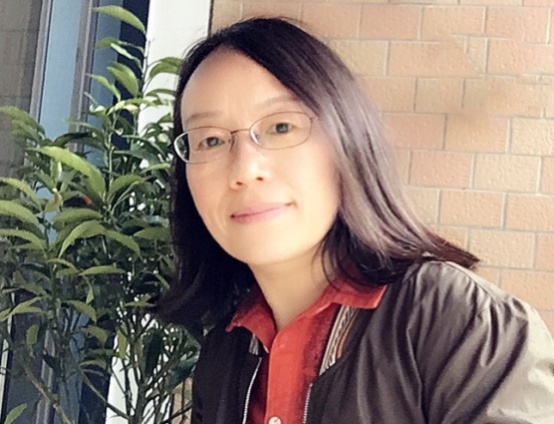 专业研究领域农业贸易与补贴政策、数字贸易专著与论集（必填*）1.王利荣.基于产业链视角的中国棉花补贴政策效果评估研究[M].经济科学出版社，2022.112.王利荣.中国棉花市场准入政策对涉棉产业的影响研究[M].经济管理出版社,2015.6	学术论文（选填）1. 王利荣.周曙东.国内外棉花市场价格的动态关系分析，《国际贸易问题》，2009.112.王利荣, 芮莉莉.跨境电商综合试验区对地区经济的影响及差异性分析——基于"反事实"视角[J].《 南方经济》,. 2022(3):21.3. 王利荣.目标价格补贴政策对棉农收入的影响研究-- 基于"反事实"分析[J].《上海大学学报:社会科学版》2022年第6期4. 王利荣,周曙东.中国棉花进口与纺织服装出口的关系研究—以美国贸易伙伴为例，《经济经纬》,2011.4 5. 王利荣.中国服装业的国际市场势力分析，《南通大学报（社会科学版）》，2013.56. 王利荣.目标价格补贴政策对棉花生产效率的影响分析[J].农业经济与管理,2021(3):50-60.7. 王利荣、芮莉莉.目标价格补贴政策对棉花生产的影响分析--基于PSP-DID的检验 [J].《中国农业资源与区划》，2021.128. 王利荣等，棉花目标价格补贴对经营主体种植决策影响研究，《价格理论与实践》，2015.59.王利荣, 陈钰敏.跨境电商助力企业转型升级效应研究[J].改革与开放, 2022(2):12.主要科研项目 （选填）1.国家社会科学基金项目“基于产业链视角的中国棉花补贴政策绩效评估研究（16BJY124）”.主持2.教育部人文社科青年基金项目“中国棉花贸易政策对涉棉产业的影响研究”（10YJCZH155）. 主持讲授课程 （选填）《电子商务》《跨境电商》《网络营销》指导研究生情况（选填）指导应用经济学、国际商务、会计专硕研究生。